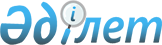 Қазақстан Республикасы Ұлттық Банкінің 2001 жылғы таза кірісінің жұмсалуы туралыҚазақстан Республикасы Президентінің Жарлығы 2002 жылғы 22 сәуір N 852     "Қазақстан Республикасының Ұлттық Банкі туралы" 1995 жылғы 30 наурыздағы  Z952155_  Қазақстан Республикасы Заңының 11-бабына сәйкес қаулы етемін:      1. Қазақстан Республикасының Ұлттық Банкі Басқармасының ұсынысы бойынша Қазақстан Республикасы Ұлттық Банкінің банктік активтер бойынша құрылған жалпы провизиялар (резервтер) сомасына азайтылған 2001 жылғы таза кірісі:      1) жарғылық капиталды толықтыруға - 4 534 357,0 мың теңге;      2) резервтік капиталды толықтыруға - 4 147 872,0 мың теңге;      3) республикалық бюджет кірісіне - 10 399 464,0 мың теңге жіберілсін.      2. Осы Жарлық қол қойылған күнінен бастап күшіне енеді.      Қазақстан Республикасының              Президенті      Мамандар:       Қасымбеков Б.А.        Багарова Ж.А. 
					© 2012. Қазақстан Республикасы Әділет министрлігінің «Қазақстан Республикасының Заңнама және құқықтық ақпарат институты» ШЖҚ РМК
				